Министерство образования, науки и молодежи Республики КрымГосударственное бюджетное профессиональное образовательное учреждение Республики Крым«Симферопольский колледж радиоэлектроники»МЕТОДИЧЕСКИЕ РЕКОМЕНДАЦИИдля преподавателей по разработке системы оценочных средств и технологий для проведений текущего контроля успеваемости и промежуточной аттестации в рамках реализации основных профессиональных образовательных программСимферополь, 2017 г.Составитель: Сытник Н.А., руководитель методической службыРецензент: В.И. Полякова, заместитель директора по учебной работеРекомендации подготовлены на основании законодательных и иных нормативных правовых актов в сфере СПОРекомендовано Методическим советом Протокол №  2  от  27.09.2017ВВЕДЕНИЕСостоявшийся переход среднего профессионального образования на федеральные государственные образовательные стандарты третьего поколения (далее ФГОС СПО) и разработка в соответствии с ними основных образовательных программ, ставит перед колледжем задачу оценки результатов образования на основе компетентностного подхода.Результаты образования - это ожидаемые и измеряемые конкретные достижения обучающихся и выпускников, выраженные на языке знаний, умений, навыков, способностей, компетенций, раскрывающие, что должен будет в состоянии делать обучающийся/выпускник по завершении всей или части образовательной программы. Основным требованием, предъявляемым к результатам образования, является их оценивание, для чего необходимы некоторые инструменты и методы оценивания, позволяющие определить степень достижения обучающимися установленных результатов образования. А основными единицами оценки качества результата обучения выступают компетентности и компетенции.Компетенции – это набор знаний, умений, навыков, моделей поведения и личностных качеств, которые позволят выпускнику стать конкурентоспособным на рынке труда и успешно профессионально реализовываться в широком спектре отраслей экономики и культуры.Приобретение требуемых компетенций обучающегося по каждой дисциплине основывается на правильном отборе содержания дисциплины (модуля), выборе адекватных видов занятий (активных, интерактивных форм), технологий преподавания, форм организации самостоятельной работы обучающихся, средств и методов оценивания результатов.При компетентностном обучении важными становятся:компетенции как результат образования;образовательные технологии как способ их формирования;оценочные средства как инструмент доказательства достижения заявленных результатов образования (в терминах компетенций).Полная оценка компетенций выпускника осуществляется на государственной итоговой аттестации. В процессе же текущего контроля успеваемости и промежуточной аттестации, как правило, проводится оценивание более локальных результатов обучения – компонентов компетенций (знаний, умений, навыков по дисциплинам или модулям. Однако и в течение всего периода обучения необходимо предусматривать, располагая равномерно и последовательно в ОПОП СПО, отдельные формы учебной работы и соответствующие процедуры оценки, направленные именно на формирование комплексов знаний, умений, навыков и моделей профессиональной деятельности, т.е. компетенций. В сочетании с традиционными фундаментальными курсами, создающими необходимую теоретическую основу данного уровня образования, эти формы и процедуры способствуют выработке стереотипов профессионального поведения в различных ситуациях, с которыми выпускник в дальнейшем столкнется на практике.Исходя из этого, оптимальным путем формирования систем оценки качества подготовки обучающихся при реализации компетентностного подхода является сочетание традиционных методов и средств проверки знаний, умений и  навыков и инновационных подходов, ориентированных на комплексную оценку формирующихся компетенций. При этом традиционные средства контроля следует постепенно совершенствовать в русле компетентностного подхода, а инновационные средства, в том числе пришедшие из зарубежной практики или иных образовательных систем адаптировать для широкого применения. Конкретные формы и процедуры текущего контроля успеваемости, промежуточной аттестации по каждой дисциплине и профессиональному модулю разрабатываются образовательной организацией самостоятельно.Для аттестации обучающихся на соответствие их персональных достижений поэтапным требованиям соответствующей ППССЗ (ППКРС) (текущий контроль успеваемости и промежуточная аттестация) создаются фонды оценочных средств, позволяющие оценить умения, знания, практический опыт и освоенные компетенции.Предложенные рекомендации могут быть полезны всем преподавателям, которые используют или предполагают использовать современные средства оценивания в своей профессиональной деятельности, стремятся применять новые образовательные технологии для расширения проектной деятельности обучающихся, ориентировать их на самообучение, самоорганизацию и самооценку своих достижений.1  Оценочные средства и их формирование.Оценочные средства (ОС) - контрольные задания, а также описания форм и процедур, предназначенных для определения качества освоения обучающимися учебного материала, учебной дисциплины, профессионального модуля, направленные  на измерение степени сформированности компетенции как в целом, так и отдельных ее компонентов: знаний, умений, навыков.В рамках ФГОС СПО по каждой дисциплине и модулю формируется фонд оценочных средств (ФОС), который включает: паспорт, оценочные средства для процесса обучения и оценки.Приступая к разработке фонда оценочных средств, необходимо помнить  о двух принципиальных моментах:Оценочные средства, сопровождающие реализацию каждой ОПОП СПО, должны быть разработаны для проверки степени формирования компетенций;Оценочные средства как неотъемлемая часть образовательных технологий (прежде всего инновационных) должны стать действенным средством не только оценки, но и (главным образом) обучения.Следует помнить, что за формирование большинства компетенций не могут отвечать лишь отдельно взятые учебные дисциплины или МДК: компоненты компетенций формируются при изучении различных дисциплин и модулей, а также в немалой степени в процессе практической и самостоятельной работы обучающегося.Результаты обучения должны устанавливать, что обучающийся будет способен делать по завершению обучения, каким стандартам будет соответствовать его деятельность или в каких условиях он сможет применить умения.Эффективность применения оценочных средств определяется используемыми технологиями контроля результатов обучения, которые предусматривают возможность комплексного оценивания различных элементов образовательных программ, формирующих приобретаемые компетенции. При этом оценочные средства должны позволять измерять уровень достижения установленных результатов обучения.2 Показатели и критерии для оценки усвоения знаний, освоения умений, практического опыта и компетенцийПоказатели и критерии для оценки усвоения знанийПоказатели усвоения знаний должны содержать описание действий, отражающих работу с информацией, выполнение различных мыслительных операций: воспроизведение, понимание, анализ, сравнение, оценка и др. Показатели освоения знаний можно формулировать, используя таксономию Б. Блума, в частности те требования, которые в этой таксономии соответствуют уровням: «знание», «понимание», «анализ», «синтез», «оценка». Ниже приведены примеры глагольных форм, предлагаемых Б. Блумом. Формулируя показатели, глаголы следует заменять отглагольными существительными, например: перечислять – перечисление; описывать – описание и т.п.Критерии оценки усвоения знаний представляют собой правила определения численной и (или) вербальной оценки при сравнении результатов действий, демонстрируемых (полученных) аттестуемым, с эталонными (заданными, планируемыми) параметрами по показателям оценки результата. Критерии могут содержать указание на требуемую полноту информации, точность ее воспроизведения, аргументированность и обоснованность анализа и оценки, а также на допустимые отклонения от эталона.2.2 Показатели и критерии для оценки освоения уменийПоказатели освоения умений обычно содержат требования к выполнению отдельных действий и (или) операций. Для формулировки показателей освоения умений можно использовать образцы: расчет, разработка, вычисление, построение, показ, решение, под готовка, поиск и выбор и т.п.Критерии оценки освоения умений будут представлять собой, как и в случае оценки усвоения знаний, правила определения численной и (или) вербальной оценки при сравнении результатов действий, демонстрируемых (полученных) аттестуемым, с эталонными (заданными, планируемыми) параметрами по показателям оценки результата.Показатели и критерии для оценки освоения практического опытаПоказатели освоения практического опыта содержат характеристику видов работ, выполненных обучающимся во время практики, критерии – указание на их объем и (или) качество выполнения    в соответствии с  технологией и (или)  требованиями организации,   в которой проходила практика.Показатели и критерии для оценки освоения профессиональных и общих компетенцийОсобое внимание необходимо обратить на корректность формулировки показателей. Следует помнить, что показателем освоения компетенции может быть продукт практической деятельности или процесс практической деятельности. Оптимальное число показателей по каждому объекту оценки 3-5.Перечень показателей для профессиональных и общих компетенций целесообразно составлять с учетом имеющихся в программе профессионального модуля умений и знаний, соответствующих данному виду деятельности. Однако следует помнить, что компетенция не сводима к отдельному умению или знанию, значит,  и показатели ее сформированности должны носить комплексный характер.Недопустимо, чтобы:А) показатели просто дублировали формулировку компетенции; НАПРИМЕР:Б) в формулировке показателей использовалось слово «умение», «навык», поскольку умение и навык не могут быть показателями самого себя.НАПРИМЕР:В) в формулировке показателей использовались слова «знание», «изложение», поскольку знание и изложение еще не означает овладение компетенцией: можно знать, но не быть способным применить это знание во внеучебной, нетипичной ситуации.НАПРИМЕР:Критерии для показателей должны содержать указание на соответствие выполненного обучающимся процесса (полученного продукта) эталону процесса или результата деятельности: ГОСТу, техническому регламенту, технологической карте, правилам, другим документам, устанавливающим требования к качеству процесса или результата деятельности, а также к скорости выполнения процесса, к допустимому объему затрат на выполнение процесса (получение результата).Если отсутствует нормативно закрепленный эталон продукта или процесса (например, ГОСТ), можно использовать качественные характеристики продукта или процесса (правильность, точность и т.д.), но в этом случае  необходимо установить для них критерии.    С учетом этих рекомендаций формулировки критериев могут приобрести вид:ВАРИАНТЫ ФОРМУЛИРОВОКВыбирая формулировки показателей и критериев, предназначенных для оценки общих компетенций (ОК), следует помнить, что общие компетенции – результат освоения целостной основной профессиональной образовательной программы. При изучении того или иного ПМ и (или) учебной дисциплины формируются общеучебные, коммуникативные, организаторские, аналитические умения, обеспечивающие развитие общих компетенций; следовательно, для определения показателей оценки общих компетенций в программе профессионального модуля надо:определить, какой вклад изучение ПМ вносит в формирование каждой ОК (NB: учить может - и должно - не только собственно содержание, но и организация обучения, используемые методы, формы, атмосфера).Определить показатели для оценки общих умений с учетом специфики содержания ПМ и времени его изучения.НАПРИМЕР:3 Типы, виды, методы и формы контроля.3.1 ТИПЫ КОНТРОЛЯТекущий контроль представляет собой проверку усвоения учебного материала теоретического и практического характера, регулярно осуществляемую на протяжении семестра. К достоинствам данного типа относится его систематичность. Недостатком является фрагментарность и локальность проверки. Компетенцию целиком, а не отдельные ее элементы (знания, умения, навыки) при подобном контроле проверить невозможно. К основным формам текущего контроля (текущей аттестации) можно отнести устный опрос, письменные задания, лабораторные работы, контрольные работы, практические задания.Промежуточная аттестация как правило осуществляется в конце семестра и может завершать изучение как отдельной дисциплины, так и ее раздела (разделов) /модулей, МДК. Промежуточная аттестация помогает оценить более крупные совокупности знаний и умений, в некоторых случаях – даже формирование определенных профессиональных компетенций. Достоинства: помогает оценить более крупные совокупности знаний и умений, в некоторых случаях – даже формирование определенных профессиональных компетенций. Основные формы: зачет, дифференцированный зачѐт, экзамен.Текущий контроль и промежуточная аттестация традиционно служат основным средством обеспечения в учебном процессе «обратной связи» между преподавателем и обучающимся, необходимой для стимулирования работы обучающихся и совершенствования методики преподавания учебных дисциплин и междисциплинарных циклов.Итоговая аттестация служит для проверки результатов обучения по профессиональному модулю и в целом. Это своего рода «государственная приемка» выпускника при участии работодателей. Лишь она позволяет оценить совокупность приобретенных обучающимся общих и профессиональных компетенций. Поэтому итоговая аттестация рассматривается как способ комплексной оценки компетенций. Достоинства: служит для проверки результатов обучения в целом и в полной мере позволяет оценить совокупность приобретенных обучающимся общих и профессиональных компетенций. Основные формы: выпускная квалификационная работаВсе виды контроля осуществляются с помощью определенных форм, которые могут быть как одинаковыми для нескольких видов контроля, так и специфическими. Так, в рамках некоторых форм контроля могут сочетаться несколько его видов (например, экзамен по дисциплине может включать как устные, так и письменные испытания).3.2 ВИДЫ КОНТРОЛЯУстный опросДостоинства: позволяет оценить знания и кругозор студента, умение логически построить ответ, владение монологической речью и иные коммуникативные навыки, обладает большими возможностями воспитательного воздействия преподавателя. Письменные работыДостоинства: экономия времени преподавателя; возможность поставить всех студентов в одинаковые условия, объективно оценить ответы при отсутствии помощи преподавателя, проверить обоснованность оценки; субъективности при оценке подготовки студента.Контроль с помощью технических средств и информационных систем Достоинства: оперативное получение объективной информации об  усвоении студентами контролируемого материала, возможность детально и персонифицировано представить эту информацию преподавателю, формирования и накопления интегральных (рейтинговых) оценок достижений студентов по всем  дисциплинам и модулям образовательной программы, привитие практических умений и навыков работы с информационными ресурсам и средствами, возможность самоконтроля и мотивации  студентов в процессе самостоятельной работы.3.3 МЕТОДЫ КОНТРОЛЯНаблюдениеУстная проверкаПисьменная проверкаГрафическая проверкаСобеседованиеПосещение занятийРейтинговый контрольПрактическая проверкаКарточки- заданияТестовый контрольПрограммированный контрольПросмотрПрослушивание3.4 ФОРМЫ КОНТРОЛЯсобеседование;тест;контрольная работа;лабораторная, расчетно-графическая и т.п. работа; эссе и иные творческие работы; реферат;отчет (по практикам, научно-исследовательской работе студентов и т.п.);зачет; экзамен (по дисциплине, модулю, итоговый государственный экзамен); выпускная квалификационная работа.ФОРМЫ УСТНОГО КОНТРОЛЯУстный контроль  осуществляется  в индивидуальной и фронтальной формах.
    Цель устного  индивидуального  контроля - выявление знаний, умений и навыков отдельных обучающихся. Дополнительные вопросы при индивидуальном контроле задаются при неполном ответе, если необходимо уточнить детали,  проверить глубину знаний или же если у учителя возникают проблемы при выставлении отметки.    Устный фронтальный  контроль (опрос) -  требует серии логически связанных между собой вопросов по  небольшому  объему  материала.
При фронтальном опросе от обучающихся преподаватель ждет кратких,  лаконичных ответов с места.  Обычно он применяется с целью повторения  и закрепления учебного материала за короткий промежуток времени.Собеседование - специальная беседа преподавателя со студентом на темы, связанные с изучаемой дисциплиной, рассчитанная на выяснение объема знаний студента по определенному разделу, теме, проблеме и т.п.Коллоквиум (лат. colloquium – разговор, беседа) может служить формой не только проверки, но и повышения знаний студентов. На коллоквиумах обсуждаются отдельные части, разделы, темы, вопросы изучаемого курса, обычно не включаемые в тематику  практических учебных занятий, а также рефераты, проекты и иные работы обучающихся.Зачет  и экзамен представляют собой формы промежуточной аттестации студента, определяемые учебным планом подготовки по направлению СПО. Публичная защита выполненной работы. Контролируемые компетенции:способность к публичной коммуникации;навыки ведения дискуссии на профессиональные темы; владение профессиональной терминологией;способность представлять и защищать результаты самостоятельно выполненных исследовательских работ;ФОРМЫ ПИСЬМЕННОГО КОНТРОЛЯ       Письменные работы  могут включать: тесты, контрольные работы, эссе, рефераты, отчеты по практикам, по междисциплинарным проектам (деловой/ролевой игре, тренингу) и др. К каждой письменной работе должны быть указаны критерии оценки в процентах и/или в баллах.тесты Тест - форма контроля, направленная на проверку уровня освоения контролируемого теоретического и практического материала по дидактическим единицам дисциплины (терминологический аппарат, основные методы, информационные технологии, приемы, документы, компьютерные программы, используемые в изучаемой области и др.).контрольные работымогут применяться для оценки знаний по базовым  дисциплинам. Контрольная работа как правило состоит из небольшого количества средних по трудности вопросов, задач или заданий, требующих поиска обоснованного ответа. Может занимать часть или полное учебное занятие с разбором правильных решений на следующем занятии. Рекомендуемая частота проведения – не менее одной перед каждой промежуточной аттестацией.эссеодна из форм письменных работ, наиболее эффективная при освоении базовых дисциплин  и формировании универсальных компетенций выпускника. Небольшая по объему самостоятельная письменная работа на тему, предложенную преподавателем. Цель эссе состоит в развитии навыков самостоятельного творческого мышления и письменного изложения собственных умозаключений. Содержит изложение сути поставленной проблемы, самостоятельно проведенный анализ этой проблемы с использованием концепций и аналитического инструментария соответствующей дисциплины, выводы, обобщающие авторскую позицию по поставленной проблеме.Основные требования  к заданиям тестов:принадлежать к одной теме или дисциплине;быть взаимосвязанными между собой (должна соблюдаться последовательность в терминологии);являться взаимодополняемыми и упорядоченными либо по трудности, либо по логике;форма теста должна быть единообразной, унифицированной, привычной, удобной;соответствовать требованиям учебной программы и строго соответствовать первоисточникам;последовательность тестовых заданий определяется по принципу: от более простого к сложному;задания должны быть краткими.По количеству заданий различают тесты:короткие (до 20 заданий); средние (20-500 заданий);длинные (более 500 заданий)Правила конструирования тестов:Конструкция вопроса учитывает предполагаемый вид контроля, значимость предмета в профподготовке и степень обученности обучающегося;2. Преподаватель должен быть глубоко ориентирован в материале объекта тестирования;3. Конструируя вопрос, необходимо задавать ход мысли обучающемуся, исключая двоемыслие;5. Конструкция тестов 1 уровня должна иметь ответы в границах изучаемого объекта;6. В тестовом задании не рекомендуется  комплектовать тесты разного уровня;7. Не перегружать тест справочным или малозначимым материалом.Целесообразность применения тестов:Применение   тестов   первого   уровня   целесообразно   для промежуточного контроля знаний по дисциплине.Тесты   второго   уровня   целесообразно   использовать   при промежуточном контроле знаний обучающихся по основным разделам курсов, без знания которых общее понимание дисциплины либо затруднено или вообще невозможно.Тесты третьего уровня можно принять в качестве заданий на практических занятиях или при итоговом контроле за весь пройденный курс, хотя создать такой текст весьма сложно.      Основной недостаток тестового контроля:ограниченность применения –  с его помощью можно проверить только репродуктивную деятельность обучающихся (знакомство с учебным материалом и его воспроизведение), поэтому он наиболее применим в процессе текущего контроля. рефератыформа письменной работы, которую рекомендуется применять при освоении вариативных (профильных) дисциплин профессионального цикла. Представляет собой краткое изложение содержания научных трудов, литературы по определенной научной теме. Объем реферата может достигать 10-15 стр.; время, отводимое на его подготовку – от 2 недель до месяца. Подготовка реферата подразумевает самостоятельное изучение студентом нескольких литературных источников (монографий, научных статей и т.д.) по определённой теме, не рассматриваемой подробно на лекции, систематизацию материала и краткое его изложение. Цель написания реферата – привитие студенту навыков краткого и лаконичного представления собранных материалов и фактов в соответствии с требованиями, предъявляемыми к научным отчетам, обзорам и статьям. Курсовая работа (проект) – более сложный, чем реферат, вид самостоятельной письменной работы, направленный на творческое освоение общепрофессиональных и профильных профессиональных дисциплин (модулей) и выработку соответствующих  профессиональных компетенций. В зависимости от объема времени, отводимого на выполнение задания, курсовая работа может иметь различную направленность.отчеты по практикампозволяют студенту обобщить знания, умения и навыки, приобретенные за время прохождения базовых и профильных учебных производственных, научно-производственных практик. Отчеты могут составляться коллективно с обозначением участия каждого студента в написании отчета. Отчеты по производственным, научно-производственным практикам  готовятся индивидуально. Объем отчетов может составлять 20–25 страниц.отчеты по научно-исследовательской работе студентовНИРС выполняется на старших курсах и, как правило, способствует выполнению выпускной квалификационной работы (ВКР). При оценивании результатов выполнения НИРС целесообразно использовать критерии, аналогичные оцениванию ВКР.ТЕХНИЧЕСКИЕ ФОРМЫ  КОНТРОЛЯДанные формы контроля осуществляются с привлечением разнообразных технических средств и могут содержать: программы компьютерного тестирования учебные задачи комплексные ситуационные заданияэлектронный практикум  содержит набор заданий, которые необходимо выполнить студенту. Предъявляемое задание выбирается из базы данных и закрепляется за конкретным студентом. В отличие от тестов, задание, которое предъявляется студенту в рамках практикума, не требует мгновенного выполнения. Системой определяется срок, в течение которого задание должно быть сдано. Результатом выполнения задания должен быть файл, отсылаемый студентом в базу данных.Виртуальные лабораторные работы с помощью специализированных обучающих комплексов позволяют студенту производить эксперименты либо с математической моделью, либо с физической установкой. Выполнение лабораторной работы заканчивается представлением отчета, который может быть проверен автоматически. ИННОВАЦИОННЫЕ ФОРМЫ КОНТРОЛЯ1. ТЕСТЫ 	Стандартизированный тест – это тест, производимый в максимально унифицированных условиях, в силу этого позволяющий сопоставить подготовку учащихся различных учебных заведений, вузов и даже стран. Направлен на определение не только ЗУНов, но и компетенции, а потому не является полностью закрытым (не предполагает только выбор правильных вариантов ответа), а включает в себя творческое задание (в тестах по медицине – ситуационная задача, в текстах по русскому языку – анализ текста и т.д.). Стандартизированные тесты с творческим заданием могут проводиться на всех этапах обучения, то есть служить и для промежуточного, и итогового контроля.Разделение тестов по уровням сложности: 	Первый уровень (знакомство) - тесты по узнаванию, т.е. отождествлению объекта и его обозначения (задания на опознание, различение или классификацию объектов, явлений и понятий)	 Второй уровень (репродукция) - тесты-подстановки, в которых намеренно пропущено слово, фраза, формула или другой какой-либо существенный элемент текста, и конструктивные тесты, в которых учащимся в отличие от теста-подстановки не содержится никакой помощи даже в виде намеков и требуется дать определение какому-либо понятию, указать случай действия какой-либо закономерности и т.д. В качестве тестов второго уровня могут использоваться и типовые задачи, условия которых позволяют «с места» применять известную разрешающую их процедуру (правило, формулу, алгоритм) и получать необходимый ответ на поставленный в задаче вопрос. Разделение тестов по уровням сложности: 	Третьему уровню соответствуют задания, содержащие продуктивную деятельность, в процессе которой необходимо использовать знания-умения. Тестами третьего уровня могут стать нетиповые задачи на применение знаний в реальной практической деятельности. Условия задачи формулируются близкими к тем, которые имели место в реальной жизненной обстановке.	Тесты четвертого уровня – это проблемы, решение которых есть творческая деятельность, сопровождающаяся получением объективно новой информации. Тестами четвертого уровня выявляется умение обучающихся ориентироваться и принимать решения в новых, проблемных ситуациях. ТЕСТЫ - ДЕЙСТВИЯ     Термин взят из психологии, где тесты действия понимаются как процедура, ориентирующая испытуемого на выполнение какого-нибудь практического действия (практические испытания).       В педагогике или при приеме на работу тесты действия распространены как проверка реальных профессиональных умений (напечатать на машинке или на компьютере текст, откорректировать газетную статью, измерить давление пациенту и т.д. Предназначены в том числе для выявления умений выполнять работу с механизмами, материалами, инструментами.     Позволяют проверить не только уровень овладения навыком, но и оценить различные качества личности и уровень формирования сопутствующих компетенций. Например, могут помочь оценить когнитивный стиль, эстетический вкус, юмор и т.д. СИТУАЦИОННЫЕ ТЕСТЫ(имитационные методы учебной деятельности)    Требуют не произвести реальное действие, а сымитировать его. При их проведении не является необходимым наличие реальных механизмов, полевых производственных условий (реальных пациентов и т.п.). Простейшая форма – метод инцидента. Испытуемым излагается проблемная ситуация, связанная с их будущей профессиональной деятельностью и предлагается принять быстрое решение (например, студенту педвуза – что делать, если ученик не готов к уроку или нагрубил учителю?). Время решения задачи резко ограничено, при оценке учитывается не только правильность ответа, но и  быстрота реакции, которая имеет важное значение в реальной ситуации.     Более сложная форма – анализ конкретной ситуации. Испытуемым предлагается обширная информация о конкретной ситуации (например, студентам-экономистам предлагается смоделировать развитие производства при росте цен на сырье). Требуется провести анализ ситуации, при этом испытуемый должен учитывать, что часть информации – лишняя, но есть возможность добыть дополнительную информацию (воспользовавшись справочником или задав вопрос). После анализа принимается мотивированное решение. Работа может проводиться как в группе, так и индивидуально.      Еще более сложная форма – методика последовательных ситуаций. Задача разворачивается во времени и решается поэтапно; переход к следующему этапу возможен только в случае правильного ответа на вопросы предыдущего этапа, условия следующего этапа определяются в зависимости от варианта ответа на предыдущем этапе.       Наиболее сложная форма ситуационного теста –деловая (ролевая) игра. Это метод моделирования профессиональной деятельности, при котором студенты не просто теоретически выбирают пути решения предложенных задач, а «проигрывают» их в своем поведении.Например, они проводят «производственное совещание», выступая в роли директора предприятия, председателя профсоюза, менеджера и т.д. Часто этот метод предполагает создание нескольких команд, которые соревнуются друг с другом в решение той или иной задачи. Деловая игра требует не только знаний и навыков, но и умения работать в команде, находить выход из неординарных ситуаций и т.д. Инновационные компетентностно-ориентированные оценочные средства и технологии:Кейс-метод (ситуационные задачи);Портфолио (оценка собственных достижений);Метод  проектов (научные, учебные, производственные и рекламные проекты);Деловая игра;Метод развивающейся кооперации (групповое решение задач с распределением ролей); «Метод Дельфи» («мозговая атака»).Балльно-рейтинговая система; КЕЙС - МЕТОДвозник в Гарвардской школе бизнеса в начале 20-го века. В 1920 г. после издания сборника кейсов был осуществлен перевод всей системы обучения менеджменту в на методику CASE STUDY. нашел широкое распространение в медицине, юриспруденции, математике, культурологии и политологии. В России CASE-технологии хорошо известны разработчикам информационных систем и баз данных.Название кейс-метода происходит от английского слова «кейс» – папка, чемодан, портфель (можно перевести и как «случай, ситуация»). Под кейсом при этом понимается текст (до 25-30 страниц), который описывает ситуацию, некогда имевшую место в реальности  в этом его отличие от иных ситуационных заданий, например деловой игры. Кейсы могут быть представлены студентам в самых различных видах: печатном, видео, аудио, мультимедиаРассказ «кейса» должен развиваться по канонам классического повествования: иметь экспозицию, завязку, развязку, вызывать чувство сопереживания с главными действующими лицами. Проблема должна быть понятной, связанной с будущей профессиональной деятельностью студентов. Обсуждением проблемы, представленной в кейсе, руководит преподаватель. Цели кейс-метода состоят в следующем:активизация студентов, что, в свою очередь, повышает эффективность профессионального обучения; повышении мотивации к учебному процессу;приобретение навыков анализа различных профессиональных ситуаций; отработка умений работы с информацией, в том числе умения затребовать дополнительную информацию, необходимую для уточнения ситуации; моделирование решений, представление различных планов действий;приобретение навыков принятия наиболее эффективного решения на основе коллективного анализа ситуации;приобретение навыков четкого и точного изложения собственной позиции в устной и письменной форме, защиты собственной точки зрения;приобретение навыков критического оценивания различных точек зрения, самоанализа, самоконтроля и самооценки.Структура и содержание кейса:предъявление темы программы и учебного занятия, проблемы, вопросов, задания; подобное описание практических ситуаций; сопутствующие факты, положения, варианты, альтернативы; учебно-методическое обеспечение: наглядный, раздаточный или другой иллюстративный материал; рекомендации «Как работать с кейсом»; литература основная и дополнительная; режим работы с кейсом; критерии оценки работы по этапам. МЕТОД ПРОЕКТОВ.Метод проектов – это совокупность учебно-познавательных приемов, которые позволяют решить ту или иную проблему в результате самостоятельных действий обучающихся с обязательной презентацией этих результатов. В утвержденных ФГОС-3 в числе видов деятельности, к которым должны быть подготовлены выпускники СПО– это проектная деятельность. Именно с проектной деятельностью сегодня неразрывно связываются понятия инициативности, самостоятельности мышления, креативности т. д.Для каждого из участников проекта оцениваются:профессиональные теоретические знания в соответствующей области;умение работать со справочной и научной литературой;умение составлять и редактировать тексты;умение пользоваться информационными технологиями;умение работать в команде;умение представлять результаты собственной деятельности в СМИ и публично;коммуникабельность, инициативность, творческие способности.получил распространение в отечественной и зарубежной педагогике в 1920-1930-е гг., однако затем в нашей стране был вытеснен методом  систематического предметного обучения. В современной педагогике рекомендуется сочетать проектный метод  с систематическим предметным, используя первый для проведения научно-исследовательской работы, во внеучебное, межцикловое время. представляет собой социально значимую задачу, связанную с будущей профессиональной деятельностью, предполагающую достаточно длительный период решения (до семестра) и большой объем работы, которая ведется самостоятельно, но с консультативным руководством преподавателя, с обязательной творческим отчетом (презентацией). Проект может быть индивидуальным и Студенты, готовящие проект имеют право:самостоятельно выбирать тему проекта;самостоятельно выбирать методы решения проектной задачи; самостоятельно анализировать информацию, обобщать факты, готовить презентацию.На основе презентации преподаватель оценивает работу студентов (в целом группы и индивидуально).Работа над проектом разделяется на 4 стадии:постановка проблемы  (планирование)сбор материалов обобщение информации представление проекта (презентация).ПОРТФОЛИО.    Под термином портфолио понимается способ фиксирования, накопления и оценки индивидуальных достижений.    Слово «портфолио» возникло в эпоху Возрождения, так итальянские архитекторы называли папки, в которых приносили на суд заказчика свои строительные проекты.           В наше время портфолио называется альбом с фотографиями, которые призваны показать мастерство фотохудожника или фотомодели.    Начиная с 1960-х гг. в американской педагогике портфолио стали называть также папки индивидуальных учебных достижений учащихся. Они могут содержать их рефераты,  сочинения, эссе, решения задач – все, что свидетельствует об уровне образования и духовной эволюции обучающегося.    Сторонники идеи портфолио отмечают, что портфолио  может быть чем-то гораздо большим, чем просто средством оценивания или собранием учебных работ обучающихся. Это – новый подход к обучению, новый способ работы, выражающий современное понимание процесса преподавания, новую культуру учения. Так  понятая идея портфолио предполагает выстраивание вокруг портфолио учебного процесса, в котором существенно меняется  суть взаимодействия учителя и ученика.Понятие портфолио может означать:антологию работ обучающегося, предполагающую его непосредственное участие в их выборе, а также их анализ и самооценку;выставку учебных достижений обучающегося по данному предмету (или нескольким предметам) за данный период обучения (полугодие, год);коллекцию работ обучающегося, всесторонне демонстрирующую не только его учебные результаты, но и усилия, приложенные к их достижению, а также очевидный прогресс в знаниях и умениях по сравнению с предыдущими результатами;систематический и специально организованный сбор доказательств, используемых преподавателем и учащимися для мониторинга знаний, навыков и отношений обучаемых;способ фиксирования, накопления и оценки индивидуальных достижений обучающегося в определенный период его обучения;форма целенаправленной, систематической и непрерывной оценки и самооценки учебных результатов обучающегося.Оформления портфолио включает в себя обязательные элементы:титульный лист;сопроводительное письмо автора с кратким описанием портфолио, определением его цели и предназначения;аннотированное содержание (оглавление) с перечислением основных элементов портфолио;самоанализ и прогноз на будущее.МЕТОДЫ РАЗВИВАЮЩЕЙ КОРРЕКЦИИДля него характерна постановка задач, которые трудно выполнить в индивидуальном порядке, и для которых нужна кооперация, объединение обучающихся с распределением внутренних ролей в группеДля решения проблемы, данной преподавателем, создаются группы обучающихся из 6–8 человек.  «Группа формируется так, чтобы в ней был «лидер», «генератор идей», «функционер», «оппонент», «исследователь». Смена лидера происходит через каждые два-три практических занятия, что стимулирует развитие организаторских способностей у студентов. Творческие группы могут быть постоянными и временными. Они подвижны, т.е. студентам разрешается переходить из одной группы в другую, общаться с членами других групп.  После того, как каждая группа предложит свой вариант  решения, начинается дискуссия, в ходе которой группы через своих представителей должны доказать истинность своего варианта решения. При этом обучающиеся должны проявить эрудицию, логические, риторические навыки и т.п. Если имеющихся знаний у обучающихся недостаточно, преподаватель прерывает дискуссию и дает нужную информацию в лекционной форме.   Основными приемами метода развивающей кооперации являются:индивидуальное, затем парное, групповое, коллективное выдвижение целей;коллективное планирование учебной работы;коллективная реализация плана;конструирование моделей учебного материала;конструирование плана собственной деятельности;самостоятельный подбор информации, учебного материала;игровые формы организации процесса обучения.ДЕЛОВАЯ ИГРА       Деловые игры: имитационные, операционные, ролевые Деловая игра – метод обучения и оценки компетенций.  Деловая игра представляет собой моделирование реальной (реже условной, воображаемой) ситуации, в которой будущие специалисты должны не только продемонстрировать свои знания, но и проявить разнообразные компетенции, связанные с их профессиональной деятельностью (коммуникабельность, инициативность)Это метод, предполагающий создание нескольких команд, которые соревнуются друг с другом в решении той или иной задачи. Например, команды могут изображать банки, конкурирующие в области кредитования населения, или политические партии, стремящиеся во время выборов в парламент приобрести наибольшее количество голосов избирателей. Деловая игра требует не только знаний и навыков, но и умения работать в команде, находить выход из неординарных ситуаций и т.д. разыгрывание ролейДеловая игра представляет собой моделирование реальной ситуации, в которой будущие специалисты должны не только продемонстрировать свои знания, но и проявить разнообразные компетенции, связанные с их профессиональной деятельностью (коммуникабельность, инициативность)Главная особенность деловой игры – наличие ситуации или имитационной модели, которая представляет технологию производства каких-то работ (заключение договора, составление плана работы и т. д.).Для деловой игры характерно наличие:  имитационной модели  профессиональной деятельности и производственных отношений;  проблемной ситуации;  ролей;  ролевых целей и общей цели всего коллектива;  взаимодействия участников, исполняющих те или иные роли;  коллективной деятельности,  цепочки решений.Деловые игры помогают приблизить учебный курс к реальной жизни.Игра оживляет повседневность учебного процесса, усиливает интерес ребят к изучаемой дисциплине, повышает степень усвоения или материала.Игра предоставляет возможность каждому ее участнику проявить творческие способности,игра позволяет на определенное время побыть в чужой ролиЧто можно получить в результате проведения игры?   Понимание и усвоение материала любой степени сложности;  развитие умений и навыков работы в команде, наблюдения и принятия решения, способностей контактировать и слушать других, риторических способностей, лидерских качеств;  развитие продуктивного мышления, наблюдательности, памяти, творческих способностей, настойчивости, упорства, умения доказывать и отстаивать свою точку зрения, организаторских способностей.Главная задача этого метода – развить умение анализировать поставленные задачи, вырабатывать решения самостоятельно. 1.6.Методы группового решения творческих задачМЕТОД  ДЕЛЬФИПомогает выбрать из предлагаемой серии альтернативных вариантов лучший: от членов группы требуется дать оценку каждого варианта в определенной последовательности.Наиболее свободная форма дискуссии, позволяющей быстро включить в работу всех членов учебной группы. Используется там, где требуется генерация разнообразных идей, их отбор и критическая оценка. Этапы продуцирования идей и их анализа намеренно разделены: во время выдвижения идей запрещается их критика.Внешне одобряются и принимаются все высказанные идеи. Больше ценится количество выдвинутых идей, чем их качество. Идеи могут высказываться без обоснования.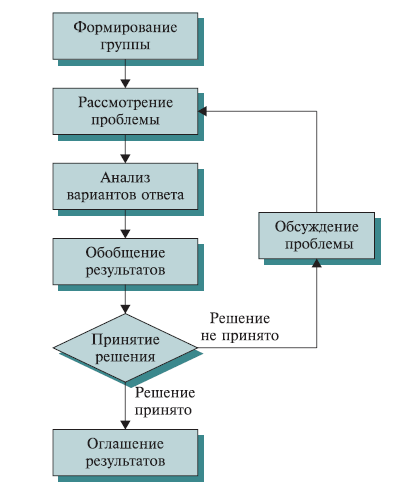 Достоинства методаМетод Дельфи способствует выработке независимости мышления членов группы.Обеспечивает спокойное и объективное изучение проблем, которые требуют оценки.Недостатки методаЧрезмерная субъективность оценок.Требует достаточно много времени и организационных усилий.Ожидаемый результатСогласованный список идей с их сопутствующими сильными и слабыми сторонами.МЕТОД ДНЕВНИКОВУчастники решения проблемы записывают появившиеся в определенный период времени (неделя и т.п.) идеи – с последующим коллективным их обсуждением.МЕТОД 6-6Не мене шести членов группы в течение шести минут формулируют идеи решения проблемы. Каждый участник записывает свои соображения на определенном листе. После этого проводится обсуждение всех подготовленных списков, отсеиваются явно ошибочные решения, остальные группируются по определенным признакам. Задача – отобрать несколько наиболее важных вариантов (их количество должно быть меньше количества участников дискуссии).ИННОВАЦИОННЫЕ ОЦЕНОЧНЫЕ СРЕДСТВАИнновационные оценочные средства формируются на основе использования инновационных методов обучения, имеющих выраженный профессионально ориентированный характер. Оценка решения кейса. Процесс обучения с использованием кейс-метода представляет собой имитацию реального события, сочетающую в себе в целом адекватное отражение реальной действительности, небольшие материальные и временные затраты и вариативность обучения. Сущность данного метода состоит в том, что учебный материал подается виде реальных профессиональных проблем (кейсов) конкретного предприятия или характерных для определенного вида профессиональной деятельности. Работая над решением кейса, обучающийся приобретает профессиональные знания, умения, опыт в результате активной творческой работы. Он самостоятельно формулирует цели, находит и собирает различную информацию, анализирует ее, выдвигает гипотезы, ищет варианты решения проблемы, формулирует выводы, обосновывает оптимальное решение ситуации. Процесс решения, промежуточные и итоговый результаты работы  по решению кейса подлежат контролю.     Контролируемые умения, навыки, компетенции:умение анализировать ситуацию и находить оптимальное количества решений;умение работать с информацией, в том числе умение затребовать дополнительную информацию, необходимую для уточнения ситуации;умение моделировать решения в соответствии с заданием, представлять различные подходы к разработке планов действий, ориентированных на конечный результат;умение принять правильное решение на основе  анализа ситуации;навыки четкого и точного изложения собственной точки зрения в устной и письменной форме, убедительного отстаивания своей точки зрения;навык критического оценивания различных точек зрения, осуществление самоанализа, самоконтроля и самооценки.        Оценка результатов работы по методу Дедьфи «мозгового штурма» - разрабатывается преподавателем  по аналогии с оценкой решения кейса. Для этого метода характерна постановка проблемных задач, для решения которых необходимо объединение обучающихся с самостоятельным распределением ролей в группе. Работа в группе предусматривает:осмысление проблемы;коллективное выдвижение идей;коллективное планирование работы;коллективная реализация плана;подбор информации, теоретического и иллюстративного материала;обоснование оптимального решения проблемы.Групп может быть две или несколько. Каждая группа предлагает свой вариант решения, который обсуждается всеми, в результате дискуссии выбирается оптимальный вариант решения проблемы.      Деловая игра — средство моделирования разнообразных условий профессиональной деятельности (включая экстремальные) методом поиска новых способов ее выполнения. Деловая игра имитирует различные аспекты человеческой активности и социального взаимодействия. Игра является методом эффективного обучения, поскольку снимает противоречия между абстрактным характером учебного предмета и реальным характером профессиональной деятельности. Существует много названий и разновидностей деловых игр, которые могут отличаться методикой проведения и поставленными целями: дидактические и управленческие игры, ролевые игры, проблемно-ориентированные, организационно - деятельностные игры и др. Контролируемые умения, навыки, компетенции:уровень деловой активности;наличие тактического и (или) стратегического мышления;скорость адаптации в новых условиях (включая экстремальные);способность анализировать собственные возможности и выстраивать соответствующую линию поведения;способность прогнозировать развитие процессов;способность анализировать возможности и мотивы других людей и влиять на их поведение;стиль руководства, ориентацию при принятии решений на игру «на себя» или «в интересах команды» и мн. др. Проектной деятельности. Для проекта  разрабатывается отдельная программа, которая учитывает следующие позиции:актуальность проекта - проект должен быть выполнен на актуальную, важную тему;практическая значимость - проект должен обладать практической ценностью, то есть  должен быть выполнен так, чтобы его результаты можно было использовать в определенных отраслях.новизна проекта - участники проекта должны хорошо представлять себе, выполнялись ли подобные работы ранее, кем они выполнялись и т.д. Реализуемый проект должен хотя бы в небольшой степени обладать новизной по сравнению с имеющимися аналогами;эффективность и слаженность работы участников проекта - работа должна быть распределена равномерно между участниками проекта. Задания должны распределяться так, чтобы каждый участник имел возможность актуализировать как профессиональные компетенции, так и общие, которые необходимы в будущей профессиональной деятельности;профессиональный уровень проекта - поставленная перед обучающимися задача должна быть достаточно сложной, но выполнимой. К оцениванию проекта желательно привлекать представителей от работодателей; публичность проекта - завершать работу по проекту рекомендуется процедурой его публичной защиты. Желательно провести презентацию результатов проекта; их можно опубликовать в местных СМИ и/или разместить в Интернете.организационный уровень проекта - проект должен быть выполнен в заранее установленный срок. Несоблюдение сроков ведет к снижению оценки. Отчетная документация должна быть выполнена по стандартной, заранее известной обучающимся форме;технический уровень проекта - проект должен быть выполнен с использованием современных информационных технологий, применяемых в отрасли, степень владения которыми также оценивается преподавателем и экспертом.Отчетная документация по проекту предусматривается разработчиками, ее перечень, образцы приводятся в программе проекта.Критерии оценки работы каждого участника проекта:• профессиональные теоретические знания в соответствующей области;• умение работать со справочной и научной литературой;• умение составлять и редактировать тексты;• умение пользоваться информационными технологиями;• умение работать в команде;• умение представлять результаты собственной деятельности публично;• коммуникабельность, инициативность, творческие способности.Критерии выставления оценки (отметки) участникам проекта отражены в таблице:Примерный перечень оценочных средствЗАКЛЮЧЕНИЕСовременная система контроля знаний и оценивания компетенций, способствующая достижению требований ФГОС СПО и эффективному освоению обучающимися ОПОП СПО, должна выстраиваться как комплексный процесс планирования, организации и проведения контрольно-оценочных процедур по заданному набору оцениваемых показателей и критериев. В системе оценочных средств, ориентированных на компетентностный подход, важное место должны занимать создание модели оценивания и комплексные средства оценки, а также необходим целый ряд взаимоувязанных мероприятий по организации контрольно-оценочной деятельности. Для этого разработанные основные профессиональные образовательные программы в рамках ФГОС СПО, рабочие  программы дисциплин (модулей) и практик, учебные планы и другие учебно-методические материалы надо увязать с моделями обучения, формирования и развития компетенций, их оценивания; разработать средства оценивания, разработать направления корректирующих действий в обучении по результатам контроля и мероприятия по совершенствованию самих оценочных средств.Уровни в таксономииБ. БлумаГлаголы для формулировки показателейЗнаниеСистематизировать, собирать, определить, описать, воспроизвести, назвать, представить, сформулировать, сообщить, перечислить, изложитьПониманиеСопоставить, установить различия, объяснить, обобщить, переформулировать, сделать обзор, выбирать, перефразировать, переводить, дать примерыАнализАнализировать, дифференцировать, распознавать, разъединять, выявлять, иллюстрировать, намечать, указывать, устанавливать (связь), отобрать, отделять, подразделять, классифицировать, сравниватьСинтезКатегоризировать, соединять, составлять, собирать, создавать, разрабатывать, изобретать, переписывать, подытоживать, рассказывать, сочинять, систематизировать, изготавливать, управлять, формализовать, формулировать, находить решение, описывать, делать выводыОценкаОценить, сравнить, сделать вывод, противопоставить, критиковать, проводить, различать, объяснять, обосновывать, истолковывать, устанавливать связь, подытоживать, поддерживатьРезультаты (освоенные профессиональные компетенции)Основные показатели оценки результатаВыполнять требования технического задания на проектирование цифровых устройствВыполнение требований технического задания на проектирование цифровых устройств.Результаты (освоенные профессиональные компетенции)Основные показатели оценки результатаПроводить измерения параметров проектируемых устройств и определять показатели надежности.Уметь проводить измерения параметров проектируемых устройств и определять показатели надежности. Результаты (освоенные профессиональные компетенции)Основные показатели оценки результатаПроводить измерения параметров проектируемых устройств и определять показатели надежностиЗнать основные параметры проектируемых устройствОценка продукта деятельности, например:оформленная витрина;-опросная анкета;составленное объявление;сформулированные цели и задачи занятияОценка процесса деятельности, например:определение неисправностей в работе автомобиля;осуществление банковского обслуживания;использование новых технологийКРИТЕРИИ СООТВЕТСТВИЕ…КРИТЕРИИ СООТВЕТСТВИЕ…соответствие (оформления витрины, демонстрационных стендов, эстетической выкладки товара, цветового решения) содержанию и правилам (оформления торговых предложений);соответствие (простейших опросных анкет по сбору количественной и качественной информации) целям и задачам (опроса);соблюдение требований к (структуре при составлении простейших объявлений);- достижение (поставленных целей и задач занятия);- соответствие … (технологическим требованиям, СНиП, СанПиН…);соответствие этапов (определения неисправностей и объема работ автомобиля, его агрегатов и систем);соблюдение технологической последовательности (маршрута, алгоритма)…;выполнение требований (инструкций и правил техники безопасности в ходе разборки, сборки узлов, агрегатов автомобиля и устранения неисправности);использование новых технологий (или их элементов) при выполнении с применением новых (можно указать каких) технологий (или их элементов)ОКОсновные показатели оцен- ки результатаКритерииОрганизовывать собственную деятельность, выбирать типовые методы и способы выполнения профессиональных задач, оценивать их эффективность и качестворациональность планирования и организации деятельности по… (указать с учетом специфики содержания ПМ),своевременность сдачи заданий, отчетов и проч аргументированность выбора методов…обоснованность постановки цели, выбора и применения методов и способов проведения (учебного занятия (урока))соответствие вы бранных методов (проведения маркетинговых исследований) их целям и задачам;соответствие цели, методов и способов проведения урока возрастным особенностям обучающихсяОценкаПрофессиональные компетенцииКомпетенции, связанные с созданием и обработкой текстовОбщие компетенцииОтчетность«Отлично»Работа выполнена на высоком проф.уровне.Представленный материал фактически верен, допускаются негрубые фактические неточности. Обучающийся свободно отвечает на вопросы, связанные с проектом.Материал изложен грамотно, доступно для предполагаемого адресата, логично и интересно. Стиль изложения соответствует задачам проекта.Обучающийся проявил инициативу творческий подход, способность к выполнению сложных заданий, навыки работы в коллективы, организационные способности.Документация представлена полностью и в срок.«Хорошо»Работа выполнена на достаточно высоком профессиональном уровне. Допущено до 4–5 фактических ошибок. Обучающийся отвечает на вопросы, связанные с проектом, но недостаточно полно.Допускаются отдельные ошибки, логические и стилистические погрешности. Текст недостаточно логически выстроен, или обнаруживает недостаточное владение риторическими навыками.Обучающийся достаточно полно, но без инициативы и творческих находок выполнил возложенные на него задачи.Документация представлена в срок, но с некоторыми недоработками.«Удовлетворительно»Уровень недостаточно высок. Допущено до 8 фактических ошибок. Обучающийся может ответить, лишь на некоторые вопросы, заданные по проекту.Работа написана несоответствующим стилем, недостаточно полно изложен материал, допущены различные речевые, стилистические и логические ошибки.Обучающийся выполнил большую часть возложенной на него работы.Документация сдана со значительным опозданием (больше недели). Отсутствуют некоторые документы.«Неудовлетворительно»Работа выполнена на низком уровне. Допущено более 8 фактических ошибок. Ответы на вопросы по проекту обнаруживают непонимание предмета и отсутствие ориентации в материале проекта.Допущены грубые орфографические, пунктуационные, стилистические и логические ошибки. Неясность и примитивность изложения делают текст трудным для восприятия.Обучающийся практически не работал в группе, не выполнил свои задачи или выполнил только некоторые поручения.Документация не сдана.№п/пНаименование оце-ночного средстваКраткая  характеристика оценочного средстваПредставление оценочногосредства в фондеПредставление оценочногосредства в фонде1Деловая и/или роле вая играСовместная деятельность группы обучающихся и преподавателя под управлением преподавателя с целью решения учебных и профессионально-ориентированных задач путем игрового моделирования реальной проблемной ситуации. Позволяет оценивать умение анализировать и решать типичные профессиональные задачиТема (проблема), концепция, роли и ожидаемый результат по каждой игреТема (проблема), концепция, роли и ожидаемый результат по каждой игре2Кейс-задачаПроблемное задание, в котором обучающемуся предлагают осмыслить реальную профессионально- ориентированную ситуацию, необходимую для решения данной проблемыЗадания для решения кейс- задачиЗадания для решения кейс- задачи3КоллоквиумСредство контроля усвоения учебного материала темы, раздела или разделов дисциплины, организованное как учебное занятие в виде собеседованияпреподавателя с обучающимисяВопросы по темам/разделам дисциплиныВопросы по темам/разделам дисциплины4Контрольная работаСредство проверки умений применять полученные знания для решения задач определенного типа по теме или разделуКомплект контрольных зада- ний по вариантамКомплект контрольных зада- ний по вариантам5Круглый стол, дискуссия, полемика, диспут, дебатыОценочные средства, позволяющие включить обучающихся в процесс обсуждения спорного вопроса, проблемы и оценить их умение аргументировать собственную точку зренияПеречень дискуссионных тем для проведения круглого стола, дискуссии, полемики, диспута, дебатовПеречень дискуссионных тем для проведения круглого стола, дискуссии, полемики, диспута, дебатов6ПортфолиоЦелевая подборка работ студента, раскрывающая его индивидуальные образовательные достижения в одной или нескольких учебных дисциплинахСтруктура портфолиоСтруктура портфолио7ПроектКонечный продукт, получаемый в результате планирования и выполнения комплекса учебных и исследовательских заданий. Позволяет оценить умения обучающихся самостоятельно конструировать свои знания в процессе решения практических задач и проблем, ориентироваться в информационном пространстве и уровень сформированности аналитических, исследовательских навыков, навыков практического и творческого мышления. Может выполняться в индивидуальном порядке или группой обучающихсяТемы групповых и/или индивидуальных проектовТемы групповых и/или индивидуальных проектов8Рабочая тетрадьДидактический комплекс, предназначенный для самостоятельной работы обучающегося и позволяющий оценивать уровень усвоения им учебного материалаОбразец рабочей тетрадиОбразец рабочей тетради9Разноуровневые задачи и заданияРазличают задачи и задания:а) репродуктивного уровня, позволяющие оценивать и диагностировать знание фактического мате- риала (базовые понятия, алгоритмы, факты) и умение правильно использовать специальные термины и понятия, узнавание объектов изучения в рамках определенного раздела дисциплины;б) реконструктивного уровня, позволяющие оценивать и диагностировать умения синтезировать, анализировать,   обобщать   фактический  и теоретическийКомплект разноуровневых задач и заданийКомплект разноуровневых задач и заданийматериал с формулированием конкретных выводов, установлением причинно-следственных связей;в) творческого уровня, позволяющие оценивать и диагностировать умения, интегрировать знания различных областей, аргументировать собственную точку зрения10Расчетно-графическая работаСредство проверки умений применять полученные знания по заранее определенной методике для решения задач или заданий по модулю или дисциплине в целомКомплект заданий для выполнения расчетно-графической работыКомплект заданий для выполнения расчетно-графической работы11РефератПродукт самостоятельной работы студента, представляющий собой краткое изложение в письмен- ном виде полученных результатов теоретического анализа определенной научной (учебно- исследовательской) темы, где автор раскрывает суть исследуемой проблемы, приводит различные точки зрения, а также собственные взгляды на нееТемы рефератовТемы рефератов12Доклад, сообщениеПродукт самостоятельной работы студента, представляющий собой публичное выступление по представлению полученных результатов решения определенной учебно-практической, учебно-исследовательской или научной темыТемы докладов, сообщенийТемы докладов, сообщений13СобеседованиеСредство контроля, организованное как специальная беседа преподавателя с обучающимся на темы, связанные с изучаемой дисциплиной, и рассчитанное на выяснение объема знаний обучающегося по определенному разделу, теме, проблеме и т.п.Вопросы по темам/разделам дисциплиныВопросы по темам/разделам дисциплины14Творческое заданиеЧастично регламентированное задание, имеющее нестандартное решение и позволяющее диагностировать умения, интегрировать знания из различных областей, аргументировать собственную точку зрения. Может выполняться в индивидуальном порядке или группой обучающихсяЧастично регламентированное задание, имеющее нестандартное решение и позволяющее диагностировать умения, интегрировать знания из различных областей, аргументировать собственную точку зрения. Может выполняться в индивидуальном порядке или группой обучающихсяТемы групповых и/или индивидуальных творческих заданий15ТестСистема стандартизированных заданий, позволяющая автоматизировать процедуру измерения уровня знаний и умений обучающегосяСистема стандартизированных заданий, позволяющая автоматизировать процедуру измерения уровня знаний и умений обучающегосяФонд  тестовых  заданий16ТренажерТехническое средство, которое может быть ис- пользовано для контроля приобретенных студентом профессиональных навыков и умений по управлению конкретным материальным объектомТехническое средство, которое может быть ис- пользовано для контроля приобретенных студентом профессиональных навыков и умений по управлению конкретным материальным объектомКомплект заданий для работы на тренажере17ЭссеСредство, позволяющее оценить умение обучающегося письменно излагать суть поставленной проблемы, самостоятельно проводить анализ этой проблемы с использованием концепций и аналитического инструментария соответствующей дисциплины, делать выводы, обобщающие авторскую позицию по поставленной проблемеСредство, позволяющее оценить умение обучающегося письменно излагать суть поставленной проблемы, самостоятельно проводить анализ этой проблемы с использованием концепций и аналитического инструментария соответствующей дисциплины, делать выводы, обобщающие авторскую позицию по поставленной проблемеТематика  эссе